EK 2: İşe İlk Adım Projesi Tip Eğitim Raporu (İşe İlk Adım Projesi Uygulama Usul ve Esasları Eki)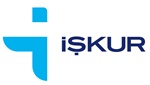 T.C. TÜRKİYE İŞ KURUMU GENEL MÜDÜRLÜĞÜ…………….. ÇALIŞMA VE İŞ KURUMU İL MÜDÜRLÜĞÜİŞE İLK ADIM PROJESİ EĞİTİM RAPORUProjeye İlişkin Genel BilgilerProjeye İlişkin Genel Bilgilerİşbaşı Eğitim Programı Düzenlenen Meslekİşbaşı Eğitim Programı Portal Numarasıİşveren Yetkilisinin Adı-Soyadı ve UnvanıDestekten Faydalanılan Dönem(Ay/Yıl)Desteğe Konu Katılımcı SayısıDesteğe Konu MeslekMesleki Eğitim/Oryantasyon/İşe Uyum/Çalışma Hayatına Uyum eğitiminin gerçekleştirildiği tarih(ler )Mesleki Eğitim/Oryantasyon/İşe Uyum/Çalışma Hayatına Uyum eğitiminin içeriği hakkında bilgilerİşveren/İşveren VekiliAdı Soyadıİmza-Kaşe